Western Montana State Veterans Cemetery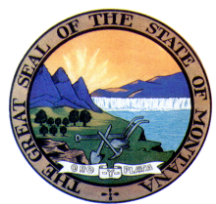 1911 Tower Street, Missoula, Montana 59804Application for Interment RequestPhone: (406)721-2995     Fax: (406-543-2360)matt.manning@mt.govThis form must be received by the Cemetery Office before an interment can be scheduledDECEDENT’S INFORMATIONLast Name				 First				 Middle				 Decedent Status            [  ] Veteran       [  ] Spouse       [  ] Dependent       [  ] Active Duty/KIASSN			  Date of Birth			  Date of Death				Marital Status   [  ] Married       [  ] Single      [  ] Widow/er     [  ] Legally Separated       [  ] DivorcedInterment Type -    [  ] Casket    [  ] Cremation In-Ground       [  ] Cremation Niche Wall    [_] IMO	If Married will spouse be buried in this cemetery? [  ] Yes     [  ] No  		If Yes:  [  ] Cremation     [  ] Casket	Is the spouse already interred in this Cemetery?      [  ] Yes     [  ] No		If yes, please provide the name:								Is the Veteran’s spouse also an eligible veteran?	     [  ] Yes     [  ] NoPreferred date/time of Service (subject to established reservations):				Has the Decedent ever been accused / convicted of a state or federal capital crime?	[  ] Yes     [  ] No		If yes, please contact the cemetery office (406-721-2995); further information will be requested.VETERAN’S SERVICE RECORD (Form DD-214 or equivalent document MUST be attached)Last Name			 First				 Middle				 Branch of Service		Highest Rank			 Date of Entry (MM/DD/YY)		         Date of Separation (MM/DD/YY)			   CONTACT INFORMATION / NEXT-OF-KINLast Name			 First				 MI				Address					 City			 State		 Zip		 Phone (		)			 Relationship to Decedent				FUNERAL HOME INFORMATIONBusiness Name					 Contact					Address					 City			 State		 Zip		 Phone (		)			 Alt. Phone/Fax (	)				AUTHORIZATION	I certify that to the best of my knowledge all of the information provided is true and correct.Signature:				 Date 			 Printed Name				INTERMENT INFORMATIONVeteran Burial Benefits Eligibility for interment in the Western Montana State Veterans Cemetery follows National Veterans Cemetery eligibility requirements and Montana law. Those terms include a prohibition of interment for individuals who have been convicted of or, in certain cases, committed a State Capital Crime or Federal Capital Crimes as defined in 38 U.S.C. § 2411. There is no requirement to be a resident of the state of Montana. The interment fee for eligible veterans, spouses and dependent children is equal to the current plot allowance fee set by the Department of Veterans Affairs (VA). Interment fees for eligible veterans are paid by the VA. Associated funeral expenses and preparation are not included and are incurred by the Veteran’s family or estate. Spousal/dependent interments are equal to the VA plot allowance and is subject to change each fiscal year (Oct – Sep). These fees are incurred by the Veteran's family or estate. Casket interments are provided an in-ground site in Section 3, 4 or 6 of the Cemetery that includes an upright marble marker.  For cremation interments the following options are available: A columbarium niche that includes an inscribed, marble niche cover; An in-ground cremation inurnment that includes an upright marble marker.Establishing Eligibility In order to determine eligibility the veteran’s Form DD-214 military discharge record or equivalent documentation must accompany this application. If the decedent is the Spouse or a Dependent Child, a Marriage Certificate valid in Montana or proof of dependency must also be submitted in addition to the Veteran’s discharge forms. If you don’t have this document contact the National Archives at www.archives.gov/veterans/military-service-records/.  As a State cemetery, we do not have access to VA databases or veteran’s military records.  It is the responsibility of the applicant to acquire all of the necessary military service records or other documentation.Scheduling the Interment Service Once the Interment Request has been submitted to the Cemetery Office, you may contact them to schedule services. Interment services are held Monday through Friday between the hours of 9:00am and 3:00pm. To accommodate the interment process, services will be scheduled a MINIMUM OF 3 - 4 BUSINESS DAYS AFTER the request was received by the office. Interment requests received after 4:00 pm will not begin processing until the following business day. Committal Shelter *Use is limited to 30 minutes per service.* Unlike most private cemeteries, all Western MT State Veterans Cemetery interment services will be held in the Committal Shelter. The Committal Shelter has been beautifully designed to provide a place of respectful honor and peace.  Because of safety concerns, graveside services are not available. Military Funeral Honors Military Funeral Honors are coordinated by the Funeral Home. Honors include the 3-round volley rifle salute, sounding of Taps, folding the flag and its presentation to the Next-of-Kin. An Honor Guard detail of at least two members of the Armed Services is provided for the interment service of the eligible veteran.  Headstone/Marker Ordering Interment type determines whether an upright headstone or niche cover will honor the decedent’s resting place. Inscription length and capacity varies for each marker type and are subject to Veterans Administration regulations. The Cemetery Office will work with the individual designated on the application as the “Point of Contact” to discuss details of the inscription. Contacting the Cemetery Office If you need further assistance, please call (406) 721-2995. Submit the completed application and copies of required documentation to: Western Montana State Veterans Cemetery1911 Tower StreetMissoula, MT  59804PHONE (406) 721-2995     FAX (406)543-2360